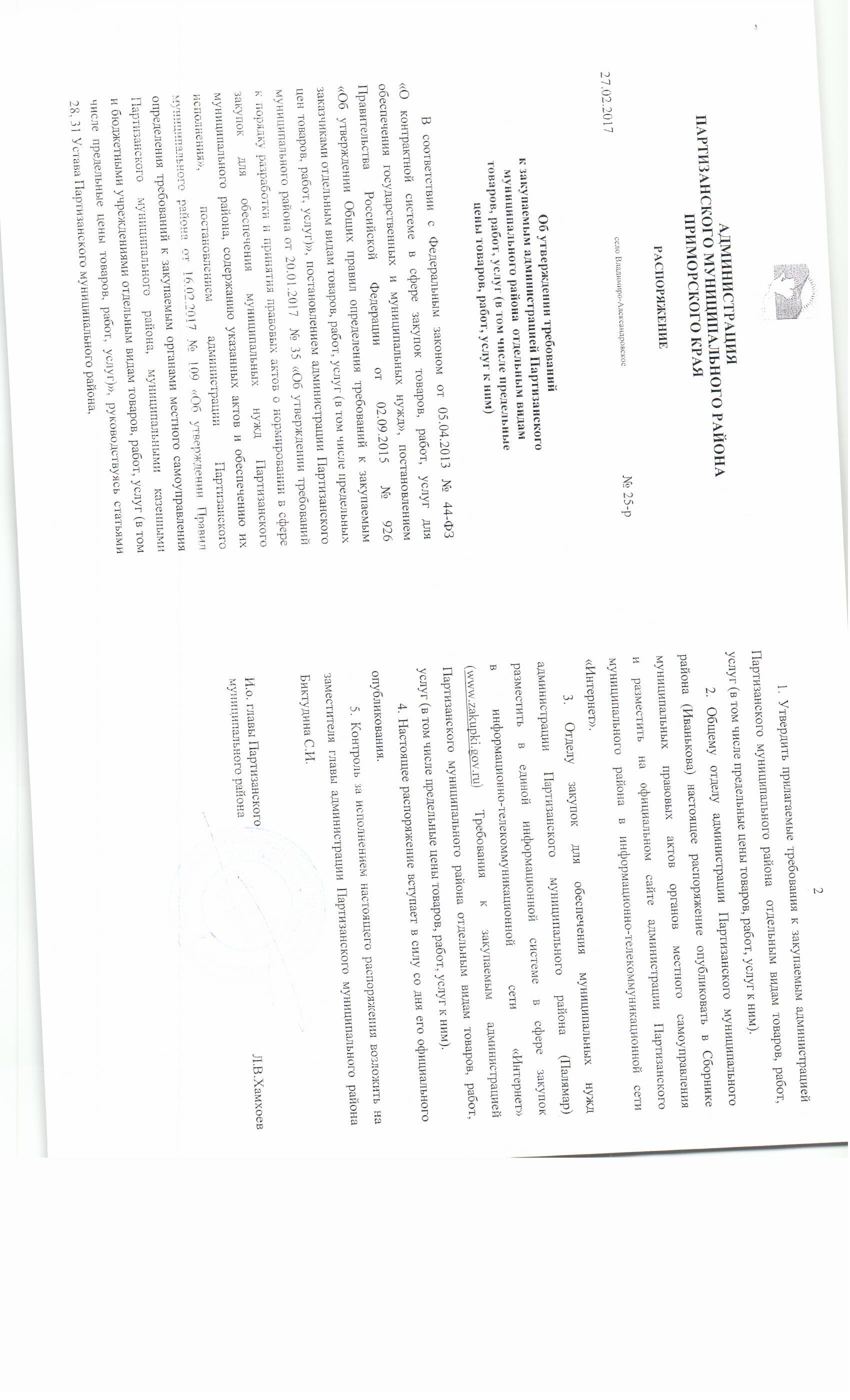 Требованияк  закупаемым администрацией  Партизанскогомуниципального района отдельным видам товаров, работ, услуг (в том числе предельные цены товаров, работ, услуг к ним)1. Настоящий документ устанавливает требования к закупаемым администрацией  Партизанского муниципального района  отдельным видам товаров, работ, услуг (в том числе  предельные цены товаров, работ, услуг      к ним)  (далее - Требования), включающие Ведомственный перечень отдельных видов товаров, работ, услуг, их потребительские свойства (в том числе качество) и иные характеристики (в том числе предельные цены товаров, работ, услуг) к ним (далее – Ведомственный перечень, прилагается). 2. Требования применяются для обоснования объекта и (или) объектов закупки администрацией  Партизанского муниципального района.3. Цена единицы планируемых к закупке товаров, работ, услуг                      не может быть выше предельной цены товаров, работ, услуг, установленной в Ведомственном перечне. 4. Требования к отдельным видам товаров, работ, услуг, включенных             в Ведомственный перечень, установлены с учетом категорий и (или) групп должностей работников администрации Партизанского муниципального района.  5. Утвержденный Ведомственный перечень должен позволять обеспечить муниципальные нужды, но не приводить к закупкам товаров, работ, услуг, которые имеют избыточные потребительские свойства или являются предметами роскоши в соответствии с действующим законодательством Российской Федерации.________________ВЕДОМСТВЕННЫЙ ПЕРЕЧЕНЬотдельных видов товаров, работ, услуг,их потребительские свойства (в том числе качество) и иные характеристики (в том числе предельные цены товаров, работ, услуг к ним)2345678910111213141516171819202122__________________________УТВЕРЖДЕНЫраспоряжением  администрацииПартизанского муниципального района от 27.02.2017№ 25-рПриложение к Требованиям к закупаемым администрацией  Партизанскогомуниципального района отдельным видам товаров, работ, услуг (в том числе предельные цены товаров, работ, услуг к ним), утвержденные распоряжением администрации Партизанского муниципального районаот 27.02.2017 № 25-р№ п/пКод по ОКПД 2Наименование отдельного вида товаров, работ, услугТребования к потребительским свойствам (в том числе качеству) и иным характеристикам (в том числе предельные цены) отдельных видов товаров, работ, услугТребования к потребительским свойствам (в том числе качеству) и иным характеристикам (в том числе предельные цены) отдельных видов товаров, работ, услугТребования к потребительским свойствам (в том числе качеству) и иным характеристикам (в том числе предельные цены) отдельных видов товаров, работ, услугТребования к потребительским свойствам (в том числе качеству) и иным характеристикам (в том числе предельные цены) отдельных видов товаров, работ, услугТребования к потребительским свойствам (в том числе качеству) и иным характеристикам (в том числе предельные цены) отдельных видов товаров, работ, услугТребования к потребительским свойствам (в том числе качеству) и иным характеристикам (в том числе предельные цены) отдельных видов товаров, работ, услугТребования к потребительским свойствам (в том числе качеству) и иным характеристикам (в том числе предельные цены) отдельных видов товаров, работ, услуг№ п/пКод по ОКПД 2Наименование отдельного вида товаров, работ, услугхарактеристикаединица измеренияединица измеренияЗначение характеристикиЗначение характеристикиЗначение характеристикиЗначение характеристики№ п/пКод по ОКПД 2Наименование отдельного вида товаров, работ, услугхарактеристикакод по ОКЕИнаименованиемуниципальный органмуниципальный органмуниципальный органмуниципальный орган№ п/пКод по ОКПД 2Наименование отдельного вида товаров, работ, услугхарактеристикакод по ОКЕИнаименованиевысшая группа должностейвысшая группа должностейглавная группа должностей ведущая, главная группа должностей№ п/пКод по ОКПД 2Наименование отдельного вида товаров, работ, услугхарактеристикакод по ОКЕИнаименованиеГлава администрации, заместители главы администрацииРуководители органов администрацииглавная группа должностей ведущая, главная группа должностей12345678910123456789101.26.20.11Компьютеры портативные массой не более 10 кг такие, как ноутбуки, планшетные компьютеры, карманные компьютеры, в том числе совмещающие функции мобильного телефонного аппарата, электронные записные книжки и аналогичная компьютерная техника.Закупка не предусмотренаразмер и тип экранавестип процессорачастота процессора12345678910размер оперативной памятиобъем накопителятип жесткого дискаПояснения по требуемой продукции: ноутбуки, планшетные компьютерыоптический приводналичие модулей Wi-Fi, Bluetooth, поддержки 3G (UMTS)тип видеоадаптеравремя работыоперационная системапредустановленное программное обеспечение123456789102.26.20.15Машины вычислительные электронные цифровые прочие, содержащие или не содержащие в одном корпусе одно или два из следующих устройств для автоматической обработки данных: запоминающие устройства, устройства ввода, устройства вывода. Пояснения по требуемой продукции: компьютеры персональные настольные, рабочие станции выводатип (моноблок/системный блок и монитор)--системный блок и мониторсистемный блок и мониторсистемный блок и мониторсистемный блок и мониторразмер экрана/монитора039дюймне более 24не более 24не более 24не более 2412345678910тип процессора--многоядерный, не более 4 ядермногоядерный, не более 4 ядермногоядерный не более 4 ядермногоядерный, не более 4 ядерчастота процессора2931ГГцНе более 4Не более 4Не более 4Не более 4размер оперативной памяти2553ГбайтНе более 6Не более 6Не более 6Не более 6объем накопителя2554ТбайтНе более 1Не более 1Не более 1Не более 1тип жесткого дискаHDDHDDHDDHDDоптический приводDVD-RWDVD-RWDVD-RWDVD-RWтип видеоадаптераинтегрированныйинтегрированныйинтегрированныйинтегрированныйоперационная системапредустановленная (актуальная версия на момент приобретения)предустановленная (актуальная версия на момент приобретения)предустановленная (актуальная версия на момент приобретения)предустановленная (актуальная версия на момент приобретения)предустановленное программное обеспечениепредустановленное (актуальная версия на момент приобретения)предустановленное (актуальная версия на момент приобретения)предустановленное (актуальная версия на момент приобретения)предустановленное (актуальная версия на момент приобретения)12345678910Предельная цена383рубльНе более60 000,00Не более60 000,00Не более60 000,00Не более60 000,003.26.20.16Устройства ввода или вывода, содержащие или не содержащие в одном корпусе запоминающие устройства. Пояснения по требуемой продукции: принтеры, сканерыЗакупка не предусмотренаметод печати (струйный/лазерный - для принтера)разрешение сканирования (для сканера)цветность (цветной/черно-белый)максимальный форматскорость печати/сканирования12345678910наличие дополнительных модулей и интерфейсов (сетевой интерфейс, устройства чтения карт памяти и т.д.)4.26.30.11Аппаратура коммуникационная передающая с приемными устройствами. Пояснения по требуемой продукции: телефоны мобильныетип устройства (телефон/смартфонподдерживаемые стандартыоперационная системавремя работыметод управления (сенсорный/кнопочный)12345678910количество SIM-картналичие модулей и интерфейсов (Wi-Fi, Bluetooth, USB, GPS)стоимость годового владения оборудованием (включая договоры технической поддержки, обслуживания, сервисные договоры) из расчета на одного абонента (одну единицу трафика) в течение всего срока службыпредельная цена383рубльне более 15 000,00.не более 15 000,00не более 10 000,00не более 5 000,00123456789105.29.10.21Средства транспортные с двигателем с искровым зажиганием, с рабочим объемом цилиндров не более 1500 см3, новыеЗакупка не предусмотренамощность двигателя251лошадиная силане более 200не более 200не более 200комплектацияпредельная цена383рубльне более 2500000,00не более 2000000,00не более 2000000,006.29.10.22Средства транспортные с двигателем с искровым зажиганием, с рабочим объемом цилиндров более 1500 см3, новые Закупка не предусмотренамощность двигателя251лошадиная силане более 200не более 200не более 200комплектация12345678910предельная цена383рубльне более 2500000,00не более 2000000,00не более 2000000,007.29.10.23Средства транспортные с поршневым двигателем внутреннего сгорания с воспламенением от сжатия (дизелем или полудизелем), новыеЗакупка не предусмотренамощность двигателя251лошадиная силане более 200не более 200не более 200комплектацияпредельная цена383рубльне более 2500000,00не более 2000000,00не более 2000000,008.29.10.24Средства автотранспортные для перевозки людей прочиеЗакупка не предусмотренамощность двигателя251лошадиная силане более 200не более 200не более 200комплектацияпредельная цена383рубльне более 2500000,00не более 2000000,00не более 2000000,00123456789109.29.10.30Средства автотранспортные для перевозки 10 или более человекЗакупка не предусмотренамощность двигателя251лошадиная силакомплектация10.29.10.41Средства автотранспортные грузовые с поршневым двигателем внутреннего сгорания с воспламенением от сжатия (дизелем или полудизелем), новыеЗакупка не предусмотренамощность двигателя251лошадиная сила1234567891011.29.10.42Средства автотранспортные грузовые с поршневым двигателем внутреннего сгорания с искровым зажиганием; прочие грузовые транспортные средства, новые Закупка не предусмотренамощность двигателя251лошадиная силакомплектация12.29.10.43Автомобили-тягачи седельные для полуприцеповЗакупка не предусмотренамощность двигателя251лошадиная силакомплектация13.29.10.44Шасси с установленными двигателями для автотранспортных средств Закупка не предусмотренамощность двигателя251лошадиная сила12345678910комплектация14.31.01.11Мебель металлическая для офисов. Пояснения по закупаемой продукции: мебель для сидения, преимущественно с металлическим каркасомматериал (металл)обивочные материалыпредельное значение: искусственная кожа. Возможные значения: мебельный (искусственный) мех, искусственная замша (микрофибра), ткань, нетканые материалыпредельное значение: искусственная кожа. Возможные значения: мебельный (искусственный) мех, искусственная замша (микрофибра), ткань, нетканые материалыпредельное значение: ткань. Возможные значения: нетканые материалыпредельное значение: ткань. Возможные значения: нетканые материалы15.31.01.12Мебель деревянная для офисов. Пояснения по закупаемой продукции: мебель для сидения, преимущественно с деревянным каркасомматериал (вид древесины)возможные значения: древесина хвойных и мягколиственных пород: береза, лиственница, сосна, ельвозможные значения: древесина хвойных и мягколиственных пород: береза, лиственница, сосна, ельвозможные значения: древесина хвойных и мягколиственных пород: береза, лиственница, сосна, ельвозможные значения: древесина хвойных и мягколиственных пород: береза, лиственница, сосна, ель12345678910обивочные материалыпредельное значение: искусственная кожа. Возможные значения: мебельный (искусственный) мех, искусственная замша (микрофибра), ткань, нетканые материалыпредельное значение: искусственная кожа. Возможные значения: мебельный (искусственный) мех, искусственная замша (микрофибра), ткань, нетканые материалыпредельное значение: искусственная кожа. Возможные значения: мебельный (искусственный) мех, искусственная замша (микрофибра), ткань, нетканые материалыпредельное значение: ткань. Возможные значения: нетканые материалы16.49.32.11Услуги таксиЗакупка не предусмотренамощность двигателя автомобиля251лошадиная силане более 200не более 200тип коробки передач автомобилякомплектация автомобилявремя предоставления автомобиля потребителю1234567891017.49.32.12Услуги по аренде легковых автомобилей с водителемЗакупка не предусмотренамощность двигателя автомобиля251лошадиная силане более 200не более 200тип коробки передачкомплектация автомобилявремя предоставления автомобиля потребителю18.61.10.30Услуги по передаче данных по проводным телекоммуникационным сетям. Пояснения по требуемым услугам: оказание услуг связи по передаче данныхЗакупка не предусмотренаскорость канала передачи данныхдоля потерянных пакетов1234567891019.61.20.11Услуги подвижной связи общего пользования - обеспечение доступа и поддержка пользователя.Пояснения по требуемым услугам: оказание услуг подвижной радиотелефонной связиЗакупка не предусмотренатарификация услуги голосовой связи, доступа в информационно-телекоммуникационную сеть "Интернет" (лимитная/безлимитная)объем доступной услуги голосовой связи (минут), доступа в информационно-телекоммуникационную сеть "Интернет" (Гб)12345678910доступ услуги голосовой связи (домашний регион, территория Российской Федерации, за пределами Российской Федерации - роуминг), доступ в информационно-телекоммуникационную сеть "Интернет" (Гб) (да/нет)20.77.11.10Услуги по аренде и лизингу легковых автомобилей и легких (не более 3,5 т) автотранспортных средств без водителя. Пояснения по требуемой услуге: услуга по аренде и лизингу легковых автомобилей без водителя;Закупка не предусмотренамощность двигателя автомобиля251лошадиная силане более 200не более 20012345678910тип коробки передач автомобилякомплектация автомобиляуслуга по аренде и лизингу легких (до 3,5 т) автотранспортных средств без водителямощность двигателятип коробки передачкомплектация21.58.29.13Обеспечение программное для администрирования баз данных на электронном носителе. Пояснения по требуемой продукции: системы управления базами данныхстоимость годового владения программным обеспечением (включая договоры технической поддержки, обслуживания, сервисные договоры) из расчета на одного пользователя в течение всего срока службы383рубльне более 50000,00не более 50000,00не более 50000,00не более 50000,0012345678910общая сумма выплат по лицензионным и иным договорам (независимо от вида договора), отчислений в пользу иностранных юридических и физических лиц22.58.29.21Приложения общие для повышения эффективности бизнеса и приложения для домашнего пользования, отдельно реализуемые. Пояснения по требуемой продукции: офисные приложенияЗакупка не предусмотренасовместимость с системами межведомственного электронного документооборота (МЭДО) (да/нет)12345678910поддерживаемые типы данных, текстовые и графические возможности приложениясоответствие Федеральному закону "О персональных данных" приложений, содержащих персональные данные (да/нет)23.58.29.31Обеспечение программное системное для загрузки. Пояснения по требуемой продукции: средства обеспечения информационной безопасностиЗакупка не предусмотренаиспользование российских криптоалгоритмов при использовании криптографической защиты информации в составе средств обеспечения информационной безопасности систем12345678910доступность на русском языке интерфейса конфигурирования средства информационной безопасности24.58.29.32Обеспечение программное прикладное для загрузки. Пояснения по требуемой продукции: системы управления процессами организацииЗакупка не предусмотренаподдержка и формирование регистров учета, содержащих функции по ведению бухгалтерской документации, которые соответствуют российским стандартам систем бухгалтерского учета1234567891025.61.90.10Услуги телекоммуникационные прочие. Пояснения по требуемым услугам: оказание услуг по предоставлению высокоскоростного доступа в информационно-телекоммуникационную сеть "Интернет"Закупка не предусмотренамаксимальная скорость соединения в информационно-телекоммуникационной сети "Интернет".